Example of a Maid of Honor Speech for Sister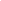 "Ladies and gentlemen, if I could have your attention, please. For those who may not know me, I’m Anna, the proud sister of our radiant bride, Sophie, and her Maid of Honor. Growing up with Sophie was an adventure filled with laughter, occasional sibling squabbles, and countless memories that I cherish deeply.I remember when Sophie met Michael. It was clear from the start that there was something special between them. Michael, your kindness, patience, and sense of humor have always brought out the best in Sophie. Together, you exemplify a partnership built on love, respect, and mutual support.Sophie, standing here today, I see not just my little sister but a strong, compassionate woman who has found her perfect match. Michael, I couldn’t have chosen a better partner for her if I tried. You fit into our family like you’ve always been a part of it.As we celebrate this beautiful day, I am overwhelmed with joy and gratitude to be standing by your side. Here’s to a future filled with love, laughter, and happiness that grows with each passing day.Please raise your glass with me, to Sophie and Michael—may your love be as boundless as the skies and as deep as the ocean. Cheers to the new Mr. and Mrs.!"This speech format and example aim to inspire you to create a heartfelt and memorable message for your sister's wedding. Remember, the most impactful speeches are those that come from the heart, reflecting genuine emotions and personal stories.